São João da Boa Vista, 25 de junho de 2018.Comunicado do Núcleo PedagógicoSrs.(as) Diretores (as) de Escola Assunto: XVI Olimpíada Regional de Química (ORQ) 2018          A  Dirigente Regional de Ensino da Região de São João da Boa Vista divulga que estão abertas as inscrições para XVI Olimpíada Regional de Química, realizada pelo CEIQ (Centro de Ensino Integrado de Química) USP campus Ribeirão Preto-SP.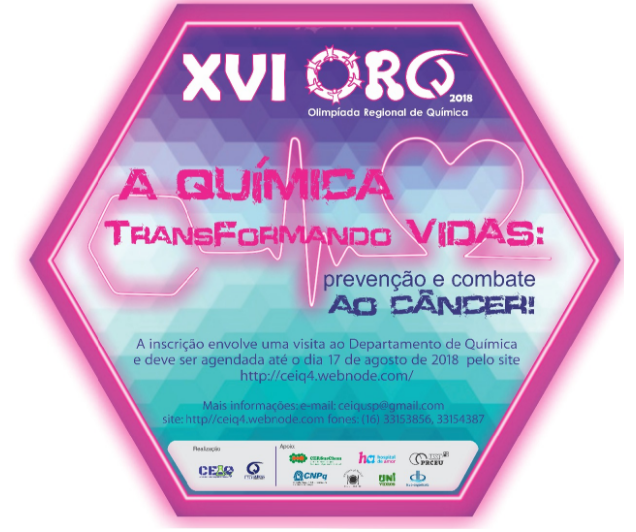 Silvia Helena Dalbon BarbosaDirigente Regional de Ensino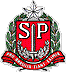                    GOVERNO DO ESTADO DE SÃO PAULO            SECRETARIA DE ESTADO DA EDUCAÇÃO   DIRETORIA DE ENSINO REGIÃO SÃO JOÃO DA BOA VISTA              Rua Getúlio Vargas, nº 507, 1º Andar – Fone (19) 3638-0300                 CEP: 13870-100  SÃO JOÃO DA BOA VISTA – SP                 Site: http://desjboavista.edunet.sp.gov.br             E-mail: desjv@educacao.sp.gov.br
